Проект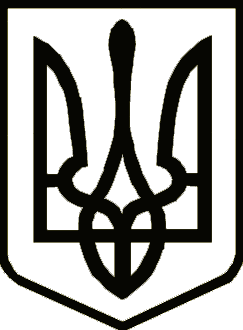 УкраїнаЧЕРНІГІВСЬКА  РАЙОННА  РАДАЧЕРНІГІВСЬКОЇ ОБЛАСТІРІШЕННЯ(шоста сесія восьмого скликання)_____________ 2021 року        м. ЧернігівПро передачу іншого окремого індивідуально визначеного майна у комунальну власність територіальної громади міста Городня Відповідно до пункту 20 частини першої статті 43 та пункту 4 статті 60 Закону України «Про місцеве самоврядування в Україні» та Закону України «Про передачу об’єктів права державної та комунальної власності», враховуючи рішення Городнянської міської ради від 11 лютого 2021 року «Про клопотання перед Чернігівською районною радою про передачу майна у власність Городнянської міської ради», районна рада вирішила:Передати безоплатно з спільної власності територіальних громад міст та сіл Городнянського району у комунальну власність територіальної громади міста Городня  інше окремо індивідуально визначене майно, що перебуває на балансі Чернігівської районної ради Чернігівської області, згідно з додатком до цього рішення.Відділу фінансово-господарського забезпечення виконавчого апарату Чернігівської районної ради спільно з бухгалтерією Городнянської міської ради Чернігівського району Чернігівської області здійснити приймання-передачу майна згідно з додатком до цього рішення, відповідно до вимог чинного законодавства України.Уповноважити для участі в роботі комісії з питань передачі майна, зазначеного у пункті 1 цього рішення - керуючого справами виконавчого апарату Чернігівської районної ради Струк С. М., спеціаліста I категорії відділу фінансово-господарського забезпечення виконавчого апарату районної ради Руденко Г. Г. та начальника відділу комунального майна виконавчого апарату районної ради  Хренову Н. Г.4. Контроль за виконанням цього рішення покласти на постійну комісію районної ради з питань комунальної власності, житлово-комунального господарства, транспорту та інфраструктури.Голова районної ради							    М. Ф. СиленкоАркуш погодженняпроекту рішення районної ради «Про передачу іншого окремого індивідуально визначеного майна у комунальну власність територіальної громади міста Городня»Подає:Список розсилки рішення районної ради«Про передачу іншого окремого індивідуально визначеного майна у комунальну власність територіальної громади міста Городня»Додаток до рішення Чернігівської районної ради від «__» _________ 2021 року«Про передачу іншого окремого індивідуально визначеного майна у комунальну власність територіальної громади міста Городня» (6 сесія 8 скликання)Перелікіншого окремого індивідуального визначеного майна, яке підлягає передачі з спільної власності територіальних громад міст та сіл Городнянського району у комунальну власність територіальної громади міста ГородняКеруючий справами виконавчогоапарату районної ради								С. М. СтрукГолова районної радиГолова районної радиМ. Ф. СиленкоМ. Ф. СиленкоПідготовлено:Підготовлено:Начальник відділу комунального майна виконавчого апарату районної радиНачальник відділу комунального майна виконавчого апарату районної радиН. Г. ХреноваН. Г. ХреноваПогоджено:Погоджено:Заступник голови районної радиВ. М. ЛеоненкоКеруючий справами виконавчого апарату районної ради С. М. Струк Начальник відділу фінансово-господарськогозабезпечення, головний бухгалтер виконавчого апарату Чернігівської районної ради   М. А. Сливко№п/пНайменування адресатуКількість екземплярів1.Чернігівська районна державна адміністрація Чернігівської області12.Відділ комунального майна виконавчого апарату районної ради13.Відділ фінансово-господарського забезпечення виконавчого апарату Чернігівської районної ради14.Городнянська міська рада1№ п/пНайменуванняІнвентарний №Фактична наявністьФактична наявністьФактична наявність№ п/пНайменуванняІнвентарний №Кіл-тьЦінаСумаНеоборотні матеріальні активиНеоборотні матеріальні активиНеоборотні матеріальні активиНеоборотні матеріальні активиНеоборотні матеріальні активиНеоборотні матеріальні активи1Засіб КЗІ1130344-11303485380,001900,002Карт-рідер1130342,   11303432324,00648,003Стільці1130258 -11302625135,00675,004Вогнегасники1130248-11302503116,00348,005Дробина11300521162,00162,006картина11300371358,00358,007Килимова доріжка11300366,468,98442,008Килимова доріжка11301795,128,48142,009Килимова доріжка113018018,420,45376,0010Колонки1130136-11301394411,001644,0011Крісло11301141296,00296,0012Монитор11300501917,00917,0013Мікрофон1130131 -11301333286,33859,0014Сейф1130016173,5073,5015Стіл11301711231,00231,0016Стіл2х11301731203,50203,5017Стіл2х11301741203,50203,5018Стіл пис.11300441238,00238,0019Стіл приставний1130117146,0046,0020Стіл приставний1130116146,0046,0021Стіл приставний1130009146,0046,0022Стіл приставний1130118146,0046,0023Сейф1130099173,5073,5024Візок для шлангу11300761400,00400,0025Жалюзі 11300754560,102704,5026Шланг для поливу1130075508,50425,0027Жалюзі 113007015,0549,83750,0028Стільці1130016 -11300857056,263938,3829акустика11303361415,00415,0030Блок  безпереб.113033411395,001395,0031Стіл 2-х тум11301131340,50340,5032Стільці дермон.1130144 - 11301531017,30173,0033Лампа настольна11301881120,00120,0034болгарка11301201209,00209,0035монітор113029711538,001538,0036Сумка Дісота 11300681102,00102,0037Пилосос  самсунг11301431565,00565,0038принтер11302391782,00782,0039Стіл компютерний11300761409,00409,0040диктофон113031311794,001794,00Основні засобиОсновні засобиОсновні засобиОсновні засобиОсновні засобиОсновні засоби41Принтер Самсунг1049001911277,001277,0042Системний блок1049002611903,001903,0043Системний блок1049002912281,002281,0044Системний блок1049003212284,002284,0045Принтер лазерний1049001517233,007233,0046Телевізор1049000611140,001140,0047Комп'ютер1049002113186,003186,0048Монітор1049002211083,001083,0049принтер104900301951,00951,0050Мебельний гарнитур(з шафи)1061000211607,001607,0051Мягкі меблі1061001612485,002485,0052Набір меблів для зал засідень1061001813027,003027,0053Набір меблів кабінет депутатів1061001316038,006038,0054Стінка1061001411176,001176,0055Підсилювач1049002413808,003808,0056Ксерокс1049000218091,008091,00